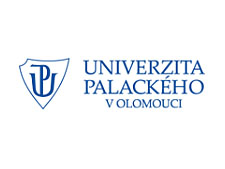 Pedagogická fakulta  Didaktika mateřského jazyka APředložky s, se/z, ze5/2016Jana KotrláU1ST, 2. ročník1.skupina Doplňovací cvičení Doplňte předložky s,se / z, ze. Zdůvodněte.Procházet se _ kamarádem, návrat _ školy, hra _ ohněm, lovci _ psi, radost _ vítězství, dort _ šlehačkou, jeden _ vás, mluvit _ spaní, práce _ lepidlem, hrad _ papíru, strýc _ Opavy, pojď _ mnou, jogurt _ ovocem, svetr _ vlny, vítr _ hor, návrat _ dovolené.Doplňte předložky s, se/ z, ze._ prkýnek, _ mnoha, _ Vánocemi, _ té, _ klikatou, _ vlhké, _ hukotem, _ zatajeným, _ nepálených, _ plnou, _ dětmi _ písku, _ takovými, _ lýka, _slámy, _ vás, _ bratranci, _ pohádky …, _ čertem, _ Čapkova _ mloky, _ pravdou,  _ níDoplň tabulku danými výrazy:Učitel, donucení, nadšení, spolužák, nutnost, nechuť, tužka v ruce, pilnost, paměť, vypětí všech sil, historie, vlastní poznámky, dobrá nálada, život.Doplň správnou předložku.Jedl chléb _ máslem, vracel se _ Ameriky, byl _ toho zděšený, telefonní spojení _ Prahou bylo přerušeno, kabelka _ krokodýlí kůže, odpovídal_ velkými rozpaky, vytáhl krabici _pod postele, sýr _ kozího mléka, umí zacházet _ počítačem, toho herce znám _ televize, informace _ tisku, pohled _ rozhledny, pozoroval představení _poza kulis, procházel _ šlechtické rodiny, peněženka _ několika korunami, nespustila dceru _ očí, mluvil _ spaní, jezevec vyběhl _ nory, kabát _ kožešinovým límcem, guláš _ knedlíkem, _ našeho místa bylo dobře vidět, naslouchal _ porozuměním, sáček _ bonbóny, _ hlubin jezera.Doplňování v tabulce se souřadnicemiDoplňte tabulku. Zdůvodněte.DiktátNapište podle diktátu.Spadl ze stromu, úryvek z knihy, myslivec šel se psem, z trouby voněly buchty s povidly, auto vjelo z boční ulice, setři z obrazu prach, učím se s ním, půjdeš s námi, odešel s babičkou, hlas z rozhlasu, světlo z hvězd, návštěva z vesmíru, balkón s muškáty, ulice s parkovištěm.Vizuálně zajímavá cvičeníDoplň a vybarvi:S – žlutáSE – modráZ – zelenáZE- červenáDoplň. Vyhni se bouřce a najdi cestu ke slunci.Cvičení postavené na práci s chybouNajděte všechny chyby nepozorného žáka a zapište bez chyb do sešitu.Mynulou neděly jsem si vijel ze stríčkem emilem a tetou lýdou do Orlyckých hor. Bil to krásný vílet. Zajímavé je, že hory nejvýc obdivujeme mi, lydé s ůdolý. Emyl my vysvjetlil, že to je lydský zvik – nejvýc obdivovat mýsta, kde človjek právě nemúže bít.HraVšechny děti stojí. Učitel zadá slovo např.: „hlava“ a vyvolá prvního žáka. Ten musí slovo použít s oběma předložkami např.: „Vymyslet z hlavy, s hlavou na lavici“ nebo pouze „z hlavy, s hlavou“. Pokud úkol zvládne, může se posadit, vymyslí nové slovo a vyvolá spolužáka. Učit ses, se:Učit sez, ze:ABCDE1povídka _ současnostivrátit se _ Afrikyprsten _ zlatapapíry _ zásuvkytlačenka _ cibulí2hrát si _ stavebnicíudobřil se _ nímjablka _ stromuzáložka _ knihypochází _ Olomouce3uhlí _ sklepaJeníček _ Mařenkoupneumatika _ gumykniha _ papírupejsek _ kočičkou4bramborák _ zelímtěsto _ mouky_ babičkounudle _ mákemrohlík _ salámem5stůl _ dřevaKřemílek _ Vochomůrkounákyp _ rýženěkdo _ vássoused _ ulice